Fiche n°3 d’entraînement au Travail Mental  en classe de Term S.THEME : trigonométrie, dérivation, probabilités conditionnelles Comment travailler avec cette fiche? Cette fiche contient une série d’entraînement. Il est conseillé de l’étudier régulièrement pour assurer un bon apprentissage.  Pour chaque série, appliquer les consignes suivantes :(1) Cacher les réponses. (2) Prendre une feuille de brouillon. (3) Répondre à chaque question proposée, sans dépasser un temps (indicatif) de 15 minutes par série. (4) Compter un point par bonne réponse à une question numérotée. (5) Corriger « à la main » les erreurs, chercher à les comprendre à l’aide de vos cours (de 1ère ou de term) ou avec votre professeur. Le test en classe sera ensuite calqué sur ces questions. Série 4réponsesDonner le cosinus et le sinus de Résoudre sur  l’équation Résoudre sur  l’équation   ou Résoudre sur  l’inéquation L’ensemble des solutions est Etudier le signe de  sur On résout :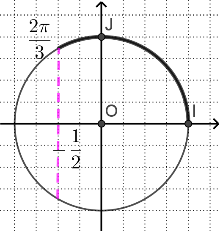  à l’aide du cercle trigonométriqueDonner la dérivée de Donner la dérivée de Donner la dérivée de Donner la dérivée de Donner la dérivée de On donne  et . Calculer Calculer Calculer En utilisant l’arbre pondéré ci-dessous, déterminer a.           b. P(B)